ODSTÚPENIE  OD  ZMLUVY 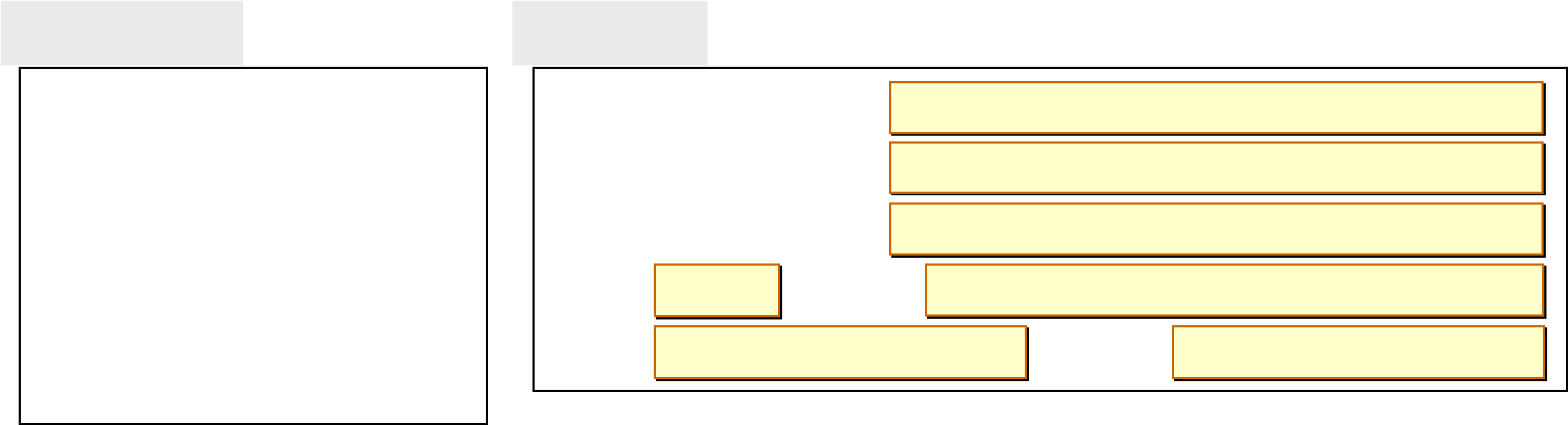 Predávajúci		KupujúciGradient š.f.	Meno a priezvisko:	  PRÍRODNÉ MYDLÁ 		   Ulica a číslo domu:	 	Jesenského 836	   Mesto/Obec:	980 61 Tisovec 				PSČ:		     E-mail:E-mail:  gradientegt@gmail.com 	                     Tel.1:					                  Tel.2:Telefón: 0911 953 600	:Týmto Vám oznamujem, že odstupujem od kúpnej zmluvy uzavretej na diaľku na nižšie uvedený tovar zakúpený vo Vašom internetovom obchode www.gradientegt.sk.  Právo na odstúpenie od kúpnej zmluvy  Máte právo odstúpiť od tejto kúpnej zmluvy bez uvedenia dôvodu v lehote 14 dní od prevzatia tovaru. Lehota na odstúpenie od zmluvy uplynie 14 dní odo dňa keď Vy alebo Vami určená tretia osoba s výnimkou dopravcu prevezmete tovar. Lehota na odstúpenie od kúpnej zmluvy je zachovaná, ak zašlete oznámenie o uplatnení práva na odstúpenie od kúpnej zmluvy predtým, ako uplynie lehota na odstúpenie od kúpnej zmluvy. Dôsledky odstúpenia od zmluvy  V prípade odstúpenia od kúpnej zmluvy Vám vrátime všetky platby, ktoré ste uhradili v súvislosti s uzavretím kúpnej zmluvy, najmä kúpnu cenu vrátane nákladov na doručenie tovaru k Vám. To sa nevzťahuje na dodatočné náklady, ak ste si zvolili iný druh doručenia, ako je najlacnejší bežný spôsob doručenia, ktorý ponúkame ani na náklady za doplnkové služby, ak boli predmetom zmluvy a ak došlo k ich úplnému poskytnutiu. Platby Vám budú vrátené bez zbytočného odkladu a v každom prípade najneskôr do 14 dní odo dňa, keď nám bude doručené Vaše oznámenie o odstúpení od tejto kúpnej zmluvy. Úhrada bude uskutočnená rovnakým spôsobom, aký ste použili pri Vašej platbe, pokiaľ ste uvedením IBAN čísla Vášho bankového účtu nedali súhlas s úhradou na Váš bankový účet a to bez účtovania akýchkoľvek ďalších poplatkov.  Platba za zakúpený tovar Vám bude uhradená až po doručení vráteného tovaru späť na našu adresu alebo po predložení dokladu preukazujúceho zaslanie tovaru späť, podľa toho, čo nastane skôr. Zašlite nám tovar späť alebo ho prineste na adresu sídla spoločnosti bez zbytočného odkladu a v každom prípade najneskôr do 14 dní odo dňa uplatnenia práva na odstúpenie od zmluvy. Priame náklady na vrátenie tovaru znášate Vy.  Upozorňujeme Vás, že v prípade odstúpenia od kúpnej zmluvy zodpovedáte v zmysle zákona za akékoľvek zníženie hodnoty tovaru v dôsledku zaobchádzania s ním v čase od jeho doručenia do momentu jeho vrátenia iným spôsobom, než aký je potrebný na zistenie povahy, vlastností a funkčnosti tovaru.  	V Tovar doručený zákazníkovi dňa (dátum prevzatia): Tovar doručený zákazníkovi dňa (dátum prevzatia): Tovar doručený zákazníkovi dňa (dátum prevzatia): Tovar doručený zákazníkovi dňa (dátum prevzatia): Tovar doručený zákazníkovi dňa (dátum prevzatia): Tovar doručený zákazníkovi dňa (dátum prevzatia): 